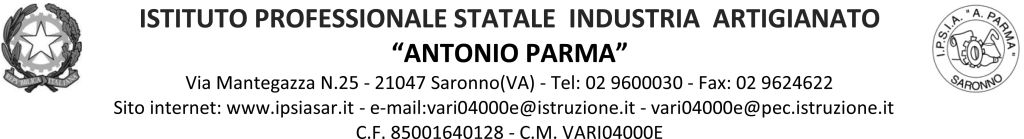 Circ. n.  056			Saronno, 13 ottobre 2021			AI DOCENTI   				AI GENITORI  								Alla Commissione Elettorale	                                                         			Albo OO.CC.  / ATTI                                                                                                           				S E D E OGGETTO: 	Elezione rappresentanti genitori CONSIGLI DI CLASSE A.S.: 2021/22 IL DIRIGENTE SCOLASTICOVista la C.M. n. 296 dell’01. 07. 98 con cui sono richiamati gli atti amministrativi a contenuto generale che regolano la materia, e precisamente;Vista l’O.M. n 215 del 15. 07. 91 artt.21 e 22 parzialmente modificata dalle OO.MM. n.93 del 24. 06 .96 e n. 77 del 07. 06. 98, sulle elezioni degli organi collegiali a livello di Circolo –Istituto;Vista la C.M. n.67, prot. 8324, del 02.08. 07, pubblicata sul sito Internet e Intranet del Ministero;Vista la C.M. n.192 del 03/08/2007;Vista la circolare del MIUR n. 24032 del 06 ottobre 2021;INDICELe elezioni per il rinnovo del seguente organo collegiale:CONSIGLI DI CLASSE                 Elezione dei rappresentanti dei genitori per l’a.s. 2021/22.Le suddette elezioni si svolgeranno il giorno martedì 26 e mercoledì 27 Ottobre 2021 secondo le seguenti modalità nel rispetto delle procedure di sicurezza previste nel Protocollo Sicurezza:Ore 16.30: 	assemblea di classe con il Docente Coordinatore di classePresentazione programmazione didattica deliberata dai C.d.C, Rapporti con le famiglie (piano annuale delle attività), Problemi della classe presentati dai genitori, Funzioni e compiti del Consiglio di Classe.Ore 17.00: 	votazioni dei genitori rappresentanti di Classe.I rappresentanti dei genitori da eleggere in ciascun Consiglio di Classe sono due.Tutti i genitori di ciascuna classe sono elettori ed eleggibili; non è quindi necessario predisporre liste elettorali.SULLA SCHEDA (Consiglio di Classe) si esprime UNA SOLA PREFERENZA, SCRIVENDO COGNOME E NOME DEL GENITORE DELLA CLASSE CHE SI INTENDE VOTARE.Il docente delegato curerà il verbale dell’assemblea di classe e fornisce indicazioni per la costituzione del seggio al termine dell’assemblea. Ogni assemblea designerà i nominativi dei genitori per la composizione dei seggi elettorali.Si procede in ogni classe alle operazioni di voto per l’elezione dei Rappresentanti del Consiglio di Classe e del Rappresentante nel Consiglio di Istituto. Il docente coordinatore di classe coordinerà le operazioni di voto.I genitori votanti verranno identificati mediante documento di riconoscimento personale e all’atto del voto firmeranno sulla copia degli elenchi elettorali. Non sono ammessi voti per delega.Alle ore 17.30, dopo che hanno votato i genitori presenti all’assemblea, i docenti coordinatori di classe consegneranno, senza procedere allo spoglio, le buste contenti le schede elettorali alla Commissione Elettorale ubicata presso la sala riunioni.QUANDO SI VOTA	MARTEDÌ 26 e MERCOLEDÌ 27 OTTOBRE 2021 dalle ore 17,00 alle ore 19,00DOVE SI VOTAIl SEGGIO è istituito presso l’aula assegnata e la sala riunioni dell’istituto.Protocollo SicurezzaAl riguardo, si formulano alcune indicazioni circa le misure di prevenzione dal rischio di infezione da SARS-COVID 2, che occorre adottare in occasione dello svolgimento delle elezioni.Le operazioni di voto si svolgeranno nelle aule sotto indicate dove si effettuano anche le assemblee. Alle ore 16.30, all’inizio dell’assemblea, se il docente coordinatore di classe rileva una presenza di genitori superiore alla capienza massima dell’aula lo comunica immediatamente alla presidenza che provvederà a spostare la riunione in un laboratorio o locale di maggior dimensione. L’accesso e l’uscita dai locali avviene seguendo i percorsi segnati dalle frecce in modo da evitare rischi di assembramento.Per tutto il tempo dell’assemblea e delle votazioni sia i docenti sia i genitori devono indossare la mascherina.I locali indicati sono dotati di finestre per favorire il ricambio d'aria ed una di queste deve rimanere leggermente aperta. I Collaboratori Scolastici assicureranno una pulizia approfondita dei locali. Nell’aula assegnata saranno disponibili prodotti igienizzanti (dispenser di soluzione idroalcolica).Per quanto riguarda l'accesso dei votanti, è rimesso alla responsabilità di ciascun elettore il rispetto di alcune regole basilari di prevenzione quali: - evitare di uscire di casa e recarsi al voto in caso di sintomatologia respiratoria o di temperatura corporea superiore a 3 7 .5°C: - non essere stati in quarantena o isolamento domiciliare negli ultimi 14 giorni; - non essere stati a contatto con persone positive negli ultimi 14 giorni. Si ricorda che, in ottemperanza al DL n. 122/2021, tutti i genitori per accedere alle strutture scolastiche devono possedere, ed anche sono tenuti ad esibire, la certificazione verde (green pass); personale preposto provvederà alle verifiche.Per accedere ai locali adibiti alle operazioni di voto è obbligatorio l'uso della mascherina da parte di tutti gli elettori e di ogni altro soggetto avente diritto all'accesso ai locali scolastici. Al momento dell'accesso nei locali, l'elettore dovrà procedere alla igienizzazione delle mani con gel idroalcolico messo a disposizione in prossimità della porta. Quindi l'elettore, dopo essersi avvicinato ai componenti del seggio per l'identificazione e prima di votare, provvederà ad igienizzarsi nuovamente le mani. Completate le operazioni di voto, è consigliata una ulteriore detersione delle mani prima di lasciare il seggio. L'uso dei guanti è consigliato solo per le operazioni di spoglio delle schede, mentre non appare necessario durante la gestione delle altre fasi del procedimento.	IL DIRIGENTE SCOLASTICO	 	      (Prof. Alberto Ranco)Aule in cui si svolgono le Assemblee di Classe e docenti presenti:CLASSEAULADOCENTIDOCENTIDOCENTIDOCENTIMARTEDÌ 26 OTTOBRE   ORE 16.30 – 17.30MARTEDÌ 26 OTTOBRE   ORE 16.30 – 17.30MARTEDÌ 26 OTTOBRE   ORE 16.30 – 17.30MARTEDÌ 26 OTTOBRE   ORE 16.30 – 17.30MARTEDÌ 26 OTTOBRE   ORE 16.30 – 17.30MARTEDÌ 26 OTTOBRE   ORE 16.30 – 17.301 AA34LANDROLAMPERTIGIULIODORI1 AS9LICCIARDELLOSECONDINOCANNELLATARALLO1 AFM38VARATTACARBONE LROMEOCARBONE N1 BA7LOMONACODILISICAFARI2 AFM28GIACCO TMORANDOTARALLONACCHIA2 AA36CANTALUPOGALLOROMARRAFISICA2 BFL27SAVONAPERTICAROD’AMOREDIRITTO3 AC12D’ALELIOAGRESTILOMBARDO S3 ASLPQDALLANOCESEMINARANUCERALO PRESTI3BA15LAKELINSANSOTTAVACCARO4 AC32CAPPELLAROPEPEBONACCORSO4 AS25AMATOPUCCIORIVOLTAMALANDRINO4 BA1GIACCO AMAZZARELLADEL CONTE5 AS22LIVOTIFEDERICOIERVOLINOGAIFERRI5 BA41MONACORICCIOLOMBARDO FVITERALE5 BS23BOCCUZZIPACCAGNANRAIMONDI5 CA37STRANOCANNAVALEMERCOLEDÌ 27 OTTOBRE   ORE 16.30 – 17.30MERCOLEDÌ 27 OTTOBRE   ORE 16.30 – 17.30MERCOLEDÌ 27 OTTOBRE   ORE 16.30 – 17.30MERCOLEDÌ 27 OTTOBRE   ORE 16.30 – 17.30MERCOLEDÌ 27 OTTOBRE   ORE 16.30 – 17.30MERCOLEDÌ 27 OTTOBRE   ORE 16.30 – 17.301 AC5LOMARTIREBOTTAROCIPOLLACOSTA1 BS11APPICCICARTABIAFRANZINI1 BFL16FAUCIBIANCHI MDILENAMENEGHINI2 AC10MINELLICOLOMBO EBANFIGUGLIELMINO2 AS2ROSSINID’AMATOIACOLARE2 BSL SCISCHETTINOSICOLAMARRIX2 CS4MOLLICACORSARODEFINA3 AA26LOPEZSCOMAD’URSI3 AFM29COLLICALABRESEDELLAMONICABRIGANTI3 BS21TALAMOCHIRICORUSSO3 BFM8SOFFIENTINICOLIZZACONIGLIARO4 AA35URBANIPASTORELLISTEFANIACERTOMA’4 BS31PINILEOCATAPOZZI4 BFM13LOGIUDICEBIANCHI GCILONA5AA40FRANCHIBORGESESERAFINI5 AC30MICHELAZZOMUNDULABUGGE’5 CS24GARGANOSPATAMONOLOMOMI